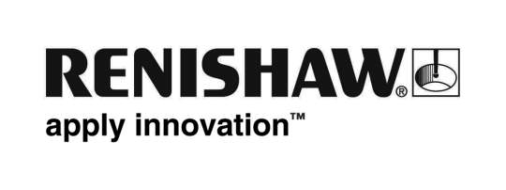 Rozšíření možností laseru XL-80 o provádění diagonálních testůSpolečnost Renishaw na veletrhu EMO 2015 představí nové řešení pro lineární diagonální měření přesnosti strojů. Laserové diagonální testy lze použít k měření diagonálního polohování a reverzačních chyb podle norem B5.54 a ISO 230-6. Normy ISO 230-6 stanovují, že zkoušky diagonální přesnosti polohování umožňují odhad volumetrické přesnosti obráběcího stroje. Tato nová souprava se snadno a rychle seřizuje, jednoduše se vyrovnává a umožňuje rychlou analýzu naměřených dat podle mezinárodních norem. Souprava pro lineární diagonální měření od společnosti Renishaw nabízí vše, co je potřeba k provádění laserových diagonálních testů laserovým interferometrickým systémem XL-80. Konstrukce soupravy výrazně zjednodušuje seřizování systému díky speciální magnetické upínací desce, která umožňuje snadné upevnění soupravy včetně interferometru XL80 a optických prvků k loži kontrolovaného stroje. Sestava usměrňovače paprsku a otočného zrcadla (obojí na upínací desce) pak poskytuje velice pohodlný způsob vyrovnání laserového paprsku s diagonálami stroje. Klíčovou výhodou této nové soupravy je rychlost ustavení celé optické sestavy včetně laseru pro měření jedné diagonály a po dokončení měření snadné přemístění celé sestavy pro měření v další diagonále.Společnost Renishaw dodává spolu s hardwarovým systémem i software pro snadné provádění laserových diagonálních testů. XCal-View umožňuje pohodlnou analýzu dat pro laserové diagonální testy podle norem ISO 230-6 a B5.54. Tato aplikace může přebírat data z laserových diagonálních testů a vytvořit zprávu, která ukáže klíčové odchylky i s grafickým zobrazením výsledků.Další informace o produktech Renishaw pro kalibraci a monitorování naleznete na www.renishaw.cz/calibration.-Konec-